МЕЧТАНАТА ПОЧИВКА НА ОСТРОВ МАВРИЦИЙКъсче от Рая05.12 – 13.12.20179 дни / 6 нощувки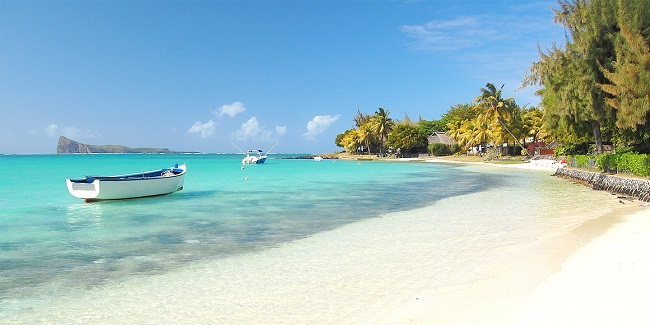 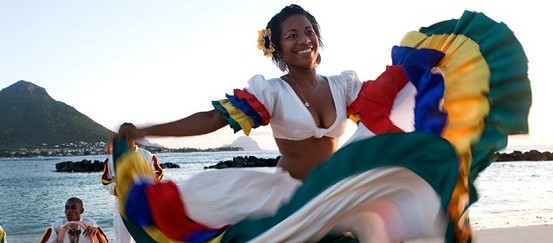 05.12.2017г.Първи денСреща на летище София в 19:15ч за полет София-Истанбул с АК ”Turkish Airlines”. Излита в 21:15ч. Каца в 23:50ч. Кратък престой на летището, след което полет Истанбул-Мавриций с АК ”Turkish Airlines”в 02:20ч06.12.2017г.Втори денПристигане на остров Мавриций в 13.10ч. Посрещане и трансфер от летището до избрания от Вас хотел. Настаняване в хотелa след 15:00ч на съответната база на изхранване. Нощувка.07.12.2017г.Трети денЗакуска. Свободно време за пълноценна почивка или допълнителни екскурзии по желание.Неочаквана среща с делфини – полудневен тур / срещу доп.заплащане /Насладете се на една невероятна среща с делфини. Ще се придвижите с моторна лодка и ще посетите остров Benitiers, където ще имате вкусен обяд.Уникалната част от преживяването е плуването с делфини в естествената им среда!Цена на човек: 95 EUR (от 1 до 3 човека)   65 EUR (от 4 до 8 човека)08.12.2017г.Четвърти денЗакуска. Свободно време за пълноценна почивка или допълнителни екскурзии по желание.Полудневна обиколка на столицата Порт Луис / срещу доп.заплащане /Обиколка на столицата на остров Мавриций - прекрасният Порт Луис, ще ви преведе през страниците на пъстрата история и културното многообразие на острова.Религиозното разнообразие е част от културната традиция на острова. Светилищата са отворени за всеки един любопитен турист - мюсюлмански джамии, китайски пагоди, индуски храмове и християнски църкви.Порт Луис е най-големият град на Мавриций, както и икономически и административен център на острова. Точно до главния площад можете да се разходите по най-внушителния булевард - Place d'Armes, ограден от двете страни с кралски палми. Можете да се насладите на няколко чудесни френски колониални сгради, особено на сградата на правителството и на общинския театър. Ще имате свободно време, за да посетите крайбрежната улица, както и търговски комплекс Le Caudan Waterfront. Оживената крайбрежна улица предлага множество възможности - за пазар, места за развлечение, ресторанти с изглед към пристанище Порт Луис. Крайбрежието на Порт Луис е центърът на културния живот в Мавриций.Цена на човек:  45 EUR (от 4 до 8 човека)09.12.2017г.Пети денЗакуска. Свободно време за пълноценна почивка или допълнителни екскурзии по желание.Целодневен тур с катамаранСлед закуска ще потеглим за един ден изпълнен със слънце, напитки, вкусна храна, много забавления и релаксация на круиз с катамаран!За ваше удобство, ние предлагаме голям избор на круизи до няколко дестинации, с няколко различни изходни точки. На север, изборът е между Gabriel Island и Flat Island. Можете също да видите делфини по време на един от нашите круизи по западното крайбрежие. Друга възможност е да изберете круиз на източния бряг с посещение на известния остров IleauxCerfs.По време на круизите ще имате свободно време за гмуркане с шнорхел, слънчеви бани и почивки за плуване.На катамарана ще можете да се насладите и на вкусен BBQ обяд с прясна риба, пиле и селекция от салати и чеснов хляб.Цена на човек: 95 EUR10.12.2017г.Шести денЗакуска.Свободно време за пълноценна почивка или допълнителни екскурзии по желание.Седемте каскади/ водопадите Тамаринд / срещу доп.заплащане /Имате възможност да отидете дълбоко в местните гори на южен Мавриций – LesSeptCascades. Буквално в превод името означава "седем водопада", мястото е предпочитано от местните жители за туризъм в пищна зеленина.Преходът разкрива едни от най-предизвикателните места, а в края на вашата разходка ще достигнете до охлаждащите извори и водопади. Ще имате възможност да се насладите на спиращите дъха панорамни гледки. Ще минете по малка пътека, от където ще се открият пред вас за първи път седемте водопада, а след това ще спрете на още няколко места, откъдето ще имате възможността да разгледате водопадите от различни страни Цена на човек: 140 EUR (от 1 до 3 човека) 95 EUR (от 4 до 8 човека)11.12.2017г.Седми денЗакуска. Свободно време за пълноценна почивка. Освен прекрасните плажове, белия пясък и топлите галещи води, остров Мавриций предлага множество възможности за допълнителни активности, като гмуркане, сърф, кайт,  скайдайвинг, и мн. други12.12.2017г. Осми денЗакуска. Свободно време за пълноценна почивка. Освен прекрасните плажове, белия пясък и топлите галещи води, остров Мавриций предлага множество възможности за допълнителни активности, като гмуркане, сърф, кайт,  скайдайвинг, и мн. други. Освобождаване на стаята около обяд. Свободно време. Късен трансфер до летището за полет до Истанбул в 21.05ч.13.12.2017г.Девети денКацане на летището в Истанбул в 06.00ч. Кратък престой и полет за София в 08.35ч. Пристигане на летище София в 08.50ч.КРАЙ НА ПРОГРАМАТА!ПАКЕТНИ ЦЕНИЦЕНАТА ВКЛЮЧВА:Самолетен билет за полет София-Мавриций-София с включени летищни такси с АК „Turkish Airlines”6 нощувки на съответната база в избрания хотелТрансфер летище-хотел-летище и пакет „Добре дошли“, включващ:Персонално посрещане на летището в Мавриций от нашата фирма партньор с гирлянд от цветя и минерална водаАсистанс на летищеПакет, включващ карта на остров Мавриций, информация за екскурзиитеПридружаване до хотела от представител на фирмата партньорИнформационна среща в избрания хотелПерсонално планиране на екскурзиите24 часов асистанс по време на престоя Медицинска застраховка с 10000 евро покритие с асистанс със ЗАД”Армеец”ЦЕНАТА НЕ ВКЛЮЧВА:Ранно настаняване срещу доп. заплащане при пристигане в хотела преди 15:00 ч.По желание - индивидуален трансфер с луксозен автомобил или трансфер с хеликоптерДопълнителни екскурзии на мястоУслуги, които не са упоменати като включени за съответния хотел Разходи от личен характер Бакшиши Застраховка "Отмяна на пътуване" на стойност между 1,50% и 3,30% от стойността на пакета, в зависимост от продължителността на периода до началото на пътуването.ПОЛЕТНО РАЗПИСАНИЕ:05.12 СОФИЯ 21:15 ИСТАНБУЛ 23:5006.12 ИСТАНБУЛ    02:20 МАХЕ 13:10   12.12 МАХЕ 21:05 ИСТАНБУЛ  06:00+1 (кацане на 13.12)13.12 ИСТАНБУЛ 08:35 СОФИЯ 08:50НЕОБХОДИМИ ДОКУМЕНТИ:Международен паспорт с валидност минимум 6 месеца от датата на връщане. За деца под 18г., пътуващи без родители - нотариално заверено родителско разрешение за напускане на страната от непътуващия родител (оригинал и 1 копие). За деца, чиито родители са с различни фамилии, се изисква копие от акт за раждане на детето, в който да са вписани и двамата родители. УСЛОВИЯ ЗА ЗАПИСВАНЕ:Депозит в размер на 50% от пакетната цена Доплащане до 35 дни преди отпътуванеДОПЪЛНИТЕЛНА ИНФОРМАЦИЯ: Пакетната цена е валидна при минимум 12 туриста.Не е предвиден водач от страна на ТО.Няма допълнителни визови, санитарни и медицински изисквания за пътуване до остров Мавриций. СРОКОВЕ ЗА АНУЛАЦИИ И НЕУСТОЙКИ:До 60 работни дни от датата на заминаване – без неустойка От 59 работни дни до 29 дни – 40 % от пакетната ценаОт 28 работни дни до деня на отпътуване – 100% от стойността на пътуването Полезна информация: • Най-доброто време за посещение на о-в Мавриций е периода между месеците ноември – май.• Валута: местната валута е рупия. 1 евро = 40,15 рупии; 1 щатски долар = 35,88 рупии. Можете да обменяте в хотелите, банките и обменни бюра. Банкоматите са широко разпространени. • Кредитни карти – почти навсякъде е възможно разплащане с международни дебитни и кредитни карти Visa или MasterCard.• Придвижване – можете да наемете кола или да използвате такси. В курортните зони е широко разпространено карането на колело или мотопед. Такситата работят с предварително оказани тарифи на километър, които се виждат залепени на вратите на шофьорите. Бакшишите не са задължителни, но препоръчителни. • Електричество – напрежението е 230V. Можете да използвзвате европейските накрайници за контакт. • Бакшиши – обикновено възлизат на около 10% от сметката в заведението.
Какво бихте могли да посетите във всяка част на острова по време на вашата почивка?Северна част на островаGrand Bay– търговски и развлекателен рай, мястото, където местните жители се отправят, когато искат нощна забава навън (ресторанти, барове и дискотеки). Наскоро обновения плаж La Cuvette също си заслужава да бъде посетен.Перейбере – един от популярните обществени плажове, известен със своите търговски обекти, ресторанти и кръчми.Balaclava Ruins – На метри от Залива на костенурките, наречена така от моряците презXVII век, заради множеството костенурки в района, могат да бъдат намерени руините на старата интереснакрепост Balaclava. The Triolet Shivala – най-дългото населено място на острова, град Triolet предлага възможност да посетите най-големия индуски храм, на Maheswarnath, построен през 1819 г. в чест на боговете Шива, Кришна, Вишну, Муруган, Брахма и Ганеша.Овощните градини Labourdonnais – открийте голямо разнообразие от тропически овощни дървета, цветни и ароматни екзотични цветя. Източна част на островаFlacq Market - Flacq е едно от най-важните селища в Мавриций. Това място за срещи на жителите на Изтока се гордее с най-големия открит пазар в страната. Изключително колоритен пазар, който привлича голям брой туристи всяка година.Аквапарк Leisure Village - насладете се на незабравими мигове в аквапарка – вашият релакс и удоволствие са гарантирани.Югоизточна част на островаХоландските руини - Във Vieux Grand Port, можете да видите останките от първите холандски укрепления. Разкопките са в ход и изследователите ще се опитат да разкрият важна част от историята на остров Мавриций.Махебург– товае едно от главните рибарски селища на острова. Кулите Martelloса една от интересните забележителности тук. Построени през 1804 г. на великолепния залив Grand Port, кулите символизират сцената на съперничеството между старите колониални сили и изобретателността на човечеството. Те са крайъгълен камък в историята на острова, символизират края на робството и началото на индийската имиграция.Souillac – малък морски курорт край скалистото крайбрежие на областта Savanne. Едно популярно място е най-южната точка на селото, точно на върха на скала: GrisGris, откъдето се открива невероятна панорамна гледка.Във вътрешността на островаGangaTalao - Grand Bassin - Отвъд LaMarieи Mare-AUX-Vacoas се намира едно от двете естествени езера на остров Мавриций. То почива в кратер на изгаснал вулкан. GangaTalao е важно място за поклонение и много местни жители ходят на разходка там по време на фестивала на Маха Шиваратри.BlackRiverGorges – този национален парк от 6574 хектара е създаден през 1994 г. за защита на останалите местни гори на Мавриций. Посетителите могат да се насладят на великолепните пейзажи, с ендемични растения и редки видове птици. Всички допълнителни екскурзии се предлагат, както от България, така и на място. По желание на клиента, ТО може да предложи допълнителни опции за турове.Забележка:Възможно е увеличение на цените на туровете на място.Туроператорът има сключена застраховка “Отговорност на Туроператора” по смисъла на чл.97 от Закона за туризма, с полица №: 1755013150000573705 на ЗАД „Армеец”ХОТЕЛВъзрастен в двойна стаяЕдинична стаяТрети възрастенДете2-10,99 г. с 2 възрастниLe Peninsula Bay Beach&Resort 4*  / All InclusiveDouble Privilege room1580 евро /  3090 лева 1655 евро /  3237 лева1500 евро / 2934 лева1400 евро /  2738 леваSofitel Imperial 5* / Закуска и вечеряDouble Superior room1890 евро /  3697 лева 2290 евро /  4479 леваN/А1425 евро /  2787 лева